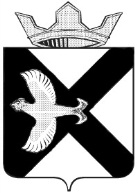 ДУМА МУНИЦИПАЛЬНОГО ОБРАЗОВАНИЯПОСЕЛОК БОРОВСКИЙРЕШЕНИЕ31 марта 2021г.						                                       № 89 рп. БоровскийТюменского муниципального районаРассмотрев и обсудив проект решения «О признании утратившим силу Решения Боровской поселковой Думы от 20.10.2009 №87 «Об утверждении Положения о порядке предоставления жилых помещения для переселения граждан из жилищного фонда, признанного непригодным для проживания, занимаемого гражданами по договорам социального найма» на заседании Думы муниципального образования поселок Боровский, в соответствии со статьей 23 Устава муниципального образования поселок Боровский, Дума муниципального образования поселок БоровскийРЕШИЛА:1. Принять в первом чтении проект решения «О признании утратившим силу Решения Боровской поселковой Думы от 20.10.2009 №87 «Об утверждении Положения о порядке предоставления жилых помещения для переселения граждан из жилищного фонда, признанного непригодным для проживания, занимаемого гражданами по договорам социального найма»».2. Рассмотреть настоящее решение во втором чтении в ходе настоящего заседания  Думы.О проекте решения «О признании утратившим силу Решения Боровской поселковой Думы от 20.10.2009 №87 «Об утверждении Положения о порядке предоставления жилых помещения для переселения граждан из жилищного фонда, признанного непригодным для проживания, занимаемого гражданами по договорам социального найма»»Председатель ДумыВ.Н. Самохвалов